Society of Distinguished Collegians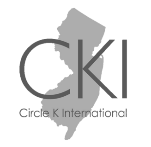 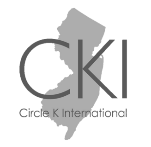 Since the first Circle K club was established in 1947, members of the organization have risen to the challenge ofbecoming involved in both their campuses and communities by serving others.  In the process, members have experienced tremendous personal growth and satisfaction.  The Society of Distinguished Collegians was established to recognizethose members of Circle K International who strive for excellence in academics, service to campus and community, and commitment to the local club.EligibilityTo qualify for consideration for induction into the Society of Distinguished Collegians, a member must meet or exceed the following criteria.1.    Individual must be a member in good standing, having paid International, district, and club dues for at least one full academic year.2.    Individual must be a member of a club in good standing with Circle K International and the district.3.    Individual must have completed the minimum membership requirements established by the home club each year of membership.4.    Individual must have attended at least 80 percent of home club meetings throughout his or her membership.  (Note: Attendance at other Kiwanis-family meetings may be substituted for up to 20 percent of this requirement.)5.    Individual must have participated in at least 60 percent of home club service and fund-raising projects throughout his or her membership.  (Note:  Attendance at other Kiwanis-family service and fund-raising projects may be substituted for up to 20 percent of the requirement.)6.    Individual must have completed at least 250 hours of service* on behalf of the home club.  A service hour is defined as sixty (60) minutes of work performed by a member of a Circle K club on a service project approved by the club or club board of officers.  Preparation and travel time for service projects are counted as service hours.7.    Individual must have the equivalent of the grade point average of 3.0 on a 4.0 scale, “B,” or 80 percent.SelectionSelection of membership in the Society of Distinguished Collegians is made by an awards committee.  Each district is responsible for establishing an impartial committee for the sole purpose of selecting members for induction into the society.  A district is entitled to induct up to 2 percent of its total membership into the society on an annual basis. Induction into the society is permanent, and those not selected for membership may reapply.RecognitionEach inductee receives a special membership pin and certificate of recognition.  New members are inducted and receive these awards at the annual district convention.  Additionally, members of the Society are recognized each year at the Circle K International convention.Please complete the application and compile everything into 1 PDF File  (application, letter(s) of recommendation, essay,  list of activities, and copy of transcript) and email it to District Administrator, Mickey Cohen at mickeyrc.cki@gmail.com no later than January 17, 2020 at 11:59 P.M. Society of Distinguished Collegians ApplicationName of Nominee   	Address of Nominee 	Telephone   	Email   	Circle K Club of 	Nominees can either nominate themselves, or be nominated by a member of the Kiwanis family or a Circle K club faculty advisor. Applications must be received by the Circle K district administrator by January 17, 2020. This application and eligibility verification form must be accompanied by the following items:1.    At least One letter of reference stating specifically how the accomplishments of the nominee make him or her eligible for membership in the Society of Distinguished Collegians. The letter can be from a Circle K Member, Kiwanis Member, of Faculty Advisor.  2.    A general typed statement (between 500 and 750 words) of why the nominee is a leader of outstanding quality.  3.    A list of other activities and involvement, including leadership positions and accomplishments in these activities.4.    A copy of a transcript to prove the GPA requirement. Eligibility Verification (Nominator to complete)Has nominee been a Circle K member in good standing for atleast one full academic year?                                                                              Yes                       NoIs nominee’s cumulative grade point average equivalent to atleast a 3.0 on a 4.0 scale (“B” or 80 percent)?                                                    Yes                       NoHas nominee completed the minimum membership requirementsset by the home club during each year of membership?                                     Yes                       NoHas nominee attended at least 80 percent of home club meetingsthroughout his/her membership?                                                                         Yes                       NoHas nominee performed at least 250 hours of service throughouthis/her membership?                                                                                           Yes                       NoThe following signatures verify that the information contained on this nomination application is accurate.  Nominee 	Date  	Club President   	Date  	Club Secretary  	Date ______________________________________________________________________________  Kiwanis or Faculty Advisor ___________________________________________________________ Date _______________________________________________________________________________SERVICE HOURS (as defined in the Circle K International Policy Code, effective October 1, 2003.)Section E:  Service Hours, Administrative Hours, and Interclubs1.     Policy Definitionsa.     A voluntary act is one for which no payment is received for service rendered.b.     A fund-raising activity is one for which payment, profit, or donations are received.i.  Preparation time consists of time spent coordinating a particular service project, such as coordinating a project with a community agency, acquiring project supplies or conducting necessary pre-project volunteer training.ii. Travel time consists of time spent in travel to a service project or other event at which the primary purpose is service.  Time spent on the journey other than travel or service, such as meal time, social time, or overnight stops, does not count as service hours.  For cases in which service is performed at an event but the primary purpose of the event it not service, such as a district or International convention, travel time to the event should not be counted as service hours.  (9/00)c.     Total club service hours on a project are to be reported as the sum of each member’s individual hours on the project.d.     A charitable entity is an organization that provides service or monetary assistance to an individual or group of individuals who possess a basic need for said services.  (9/00)e.     A Kiwanis-family function is any project, meeting, banquet, rally, conference, or convention of CKI, Kiwanis, Key Club, Builders Club, or other Kiwanis-sponsored organization.  Approval of the service project shall include an invitation to all club members to participate in the said service project.f.      A service hour is 60 minutes of work performed by a member of a CKI club on a service project approved by the club or club board of officers.2.     Service Hoursa.     A service project is a voluntary act by one or more members of a CKI club for the sole benefit of an individual or group of individuals who possess a basic need for said services.  All proceeds raised during a fund-raising activity must be applied toward a charitable entity for the fund-raiser to be considered a service project.b.     Preparation and travel time for service projects are considered service hours, not administrative hours.c.     Hours expended by non-CKI members such as faculty advisors, members of the sponsoring Kiwanis club, and honorary members shall not be counted as service hours performed by the club.3.     Administrative Hoursa.     An administrative hour is 60 minutes of work performed by a member of a CKI club on the behalf of that club.b.     Fund-raising activities where the proceeds raised are for the general club budget are considered administrative hours, not service hours.c.     General communication with community agencies other than planning a particular service project is considered administrative hours, not service hours.  (9/00)Circle K International seeks an accurate measure of the service hours performed by our members, clubs, and districts.  As club leaders, you are in the position to ensure that reporting for your club’s service hours is in line with Circle K International’s reporting standards.  Listed below is a rule-of-thumb guide to help you determine how to accurately report your hours.     Preparation time is considered service time. Preparation time consists of time spent coordinating a particular service project.Examples are coordinating the project with the charitable agency, acquiring supplies, or conducting necessary pre-project volunteer training.	Administrative time is not considered service time.  Administrative time consists of time spent on Circle K other than planning or executing a particular service project. Examples are member recruitment, event publicity, or communication with charitable agencies other than planning a particular service project.	Travel time for a service project, as described below, is considered service time. Travel time consists of time spent in travel to a service project or to an event at which the primary purpose is service (such as a service retreat).  However, time spent on the journey other than travel or service, such as meal time, social time, or overnight stops, may not be counted in any instance. Additionally, for cases in which service is performed at an event but the primary purpose of the event is not the service project, such as a district or International convention, travel time to the event should not be counted.	Fund-raising time is considered service time if the money raised directly benefits a charitable entity.  Examples of charitable entities are the Worldwide Service Project, a district charity cause, or a local charitable agency.  However, time spent on fund- raisers that support the general operating budget of a club or district is considered administrative, and hence not service time.	Multi-club service projects: Time spent in service with members of other clubs may be dually counted as inter-club time, when applicable, and as service time.	Total service hours on a project are to be reported as the sum of each member’s individual hours on the project.  For example, 10 members working for two hours apiece equals 20 service hours.	Service hours performed by non member guests, honorary members, or members of other Kiwanis-family organizations may be recorded for club purposes but may not be counted in service hour reports to the district or International.